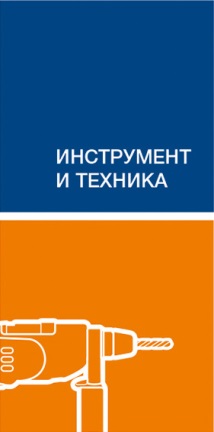 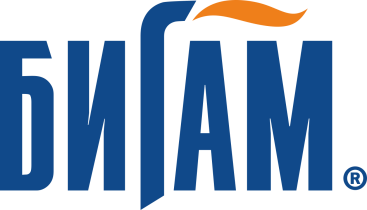 «Бигам» второй год подряд в ТОП-50 работодателей в РоссииСеть магазинов инструментов и техники «Бигам» заняла 50-е место в рейтинге лучших работодателей страны в категории средние компании и стала первой в отрасли «розничные сети» среди предприятий с числом работников от 251 до 1000 человек.Гришаева Юлия Равильевна, руководитель отдела управления персоналом ООО «Бигам-Инвест»:«По итогам 2023 года крупнейший портал для поиска работы HH.ru включил «Бигам» в число лучших работодателей страны. Это прекрасный результат, если учесть, что с нами соревновались почти 500 организаций. Столь высокая позиция в рейтинге позволит нашим сотрудникам и соискателям воспринимать «Бигам» как надежную, ответственную и динамично развивающуюся компанию. А мы со своей стороны продолжим делать все, чтобы у нас было комфортно работать, так как сотрудники — наша главная ценность».В рейтинге hh.ru по итогам 2022 года «Бигам также вошел в ТОП-50 в категории средние компании, это был первый опыт его участия во всероссийском рейтинге работодателей. Ежегодный рейтинг работодателей России проводится компанией hh.ru. В основу ложатся оценки соискателей, сотрудников (eNPS) и анкета HR-специалистов. В 2023 году в исследовании участвовали 2266 организаций из 23 отраслей, 1497 из них попали в финал. Компании-участники поделены на 4 категории: крупнейшие, крупные, средние и небольшие. ***«Бигам» — один из крупнейших поставщиков профессионального оборудования и техники на отечественном рынке. Компания занимается продажей и обслуживанием ручного, пневматического и электроинструмента, строительной и садовой техники, станков, сварочного и климатического оборудования, систем водоснабжения и отопления, сантехники и пр. В 17 городах России работают 30 розничных магазинов «Бигам».В 2009 году начал работу интернет-магазин www.bigam.ru. Сейчас в его каталоге содержится более 40 000 товаров, а доставка заказов возможна в любую точку страны.С 2007 года для обслуживания и ремонта инструмента компания открыла Сервисный центр. Он выполняет полный спектр работ по диагностике, ремонту и обслуживанию инструмента и техники и обладает широким ассортиментом запчастей для оборудования российских и зарубежных марок.ООО «БИГАМ-ИНВЕСТ»150048, Ярославль, Силикатное шоссе, 158 (4852) 73-72-89, 8 (800) 555-6973www.bigam.ruwww.bigam.ruПресс-релиз27 февраля 2024Светлана ШунинаТел.: +7 910 821 39 43Email: shunina@bigam.ru